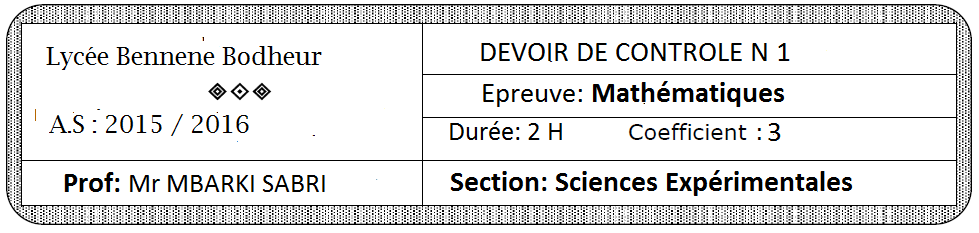 Exercice 1 : (3 points)Pour chacune des questions suivantes une seule des trois réponses proposées est correcte. L’élève doit indiquer sur sa copie, avec justification, le numéro de la question et la lettre convenable à la réponse choisie. Une réponse correcte et justifiée vaut 0.75 point, une réponse correcte et non justifiée vaut 0.25 point et une réponse fausse ou l’absence de réponse vaut 0 point.Soit f la fonction définie sur  par : f(x) =. Alors                          b) 0                                c) 11+i est une racine quatrième de :– 4                           b) 4                               c) 4iSi arg(z) alors arg(i                     b) -                      c)  L’équation  admet dans Une seule racine    b) deux racines distincts   c) une infinité de racinesExercice 2 : (6 points)Soit la fonction f définie sur [-2,  par : f(x) = x-1 + .a)  Montrer que f est continue sur [-2, .           b) montrer que f est strictement croissante sur [-2, .      2) a) Montrer que l’équation f(x) = 0 admet dans ]-1, 0[ une unique solution .           b) Donner un encadrement de  a  près.      3) donner le signe de f(x) sur [-1, 0].      4) a)  Montrer que : - 3- 1 = 0           b)  En déduire la valeur exacte de .      5) Calculer  et Exercice 3 : (7 points)On considère dans   l’équation (E) :  a) Vérifier que : Résoudre l’équation (E) Pour tout Z dans, on pose p(Z) = Calculer p(2i)Trouver les nombres complexes  et  tel que : pour tout Z dans on a p(Z) = (Z-2i)(+Résoudre l’équation p(Z) = 0Le plan complexe muni d’un repère orthonormé direct. On considère les points A, B et C d’affixes respectives a = 2i, b =  et c = Donner l’écriture exponentielle de a et b. En déduire la construction des points A, B et CDonner l’écriture exponentielle de c et  . En déduire que le triangle ABC est équilatéral. a) Vérifier que : b = c – aen déduire que le quadrilatère OBCA est un losange.Exercice 4 : (4 points)Soient Z1 et Z2 deux nombres complexes non nuls et non réels tels que : Z1× Z2 = 1  et . Soit r le module de  et  un argument de . On suppose que r  et . Le plan complexe muni d’un repère orthonormé direct. Soient les points A, B, M1 et M2 d’affixes respectives -1, 1, Z1 et Z2a)  Donner l’écriture exponentielle de Z2.Montrer que : Déduire que : rCalculer les distances AM2 et BM1.Montrer que : (AM1) // (BM2)Soit ∆ une demi-droite d’origine O incluse dans le premier quadrant et M1 un point de  ∆. Déduire de ce qui précède une construction de  M2.